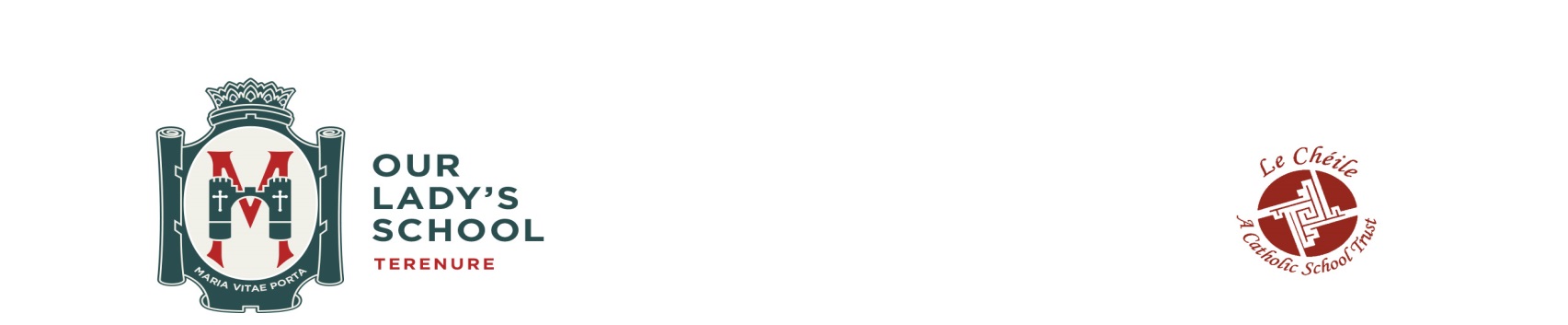       BOOKLIST 2nd YEAR 2020/21                                                                                                                                                        / Cont’d ……………..                                                                                                                                                                                                        ** Additional Costs: Student journal, locker rental etc. payable directly to the school as per costs letter.                                  N.B.    Please remind students to retain all books, copies and notes from previous years as they will be needed for the                       coming academic year.                                                                                                                                                                          2nd Year 2020/21R.E.Retain:  Copy and FolderR.E.R.E.IRISHMol an Óige 2  (ordinary level)                                                                  Gill EducationIRISHMol an Óige 3  (higher level)                                                                     Gill EducationIRISHEducate Junior Cycle papersENGLISHFire and Ice 2                  Kelly, Murphy, Seale and Tynan                                    Gill EdENGLISHENGLISHMATHSOrdinary LevelRetain: Active Maths 1  (2nd edition) 2018                                                              FolensMATHSOrdinary LevelRetain Formulae & Tables bookMATHSOrdinary LevelGeometry SetMATHSOrdinary LevelCalculator to be purchased via easypayments on the school website.MATHSHigher levelActive Maths 2 (2nd edition)       Keating, Mulvaney & O’Loughlin                     FolensMATHSHigher levelRetain: Active Maths 1 (2nd edition)     2018                                                         FolensMATHSHigher levelRetain Formulae & Tables bookMATHSHigher levelGeometry SetMATHSHigher levelCalculator to be purchased via easypayments on the school website.FRENCHAllons-y 2                            Lisa Bergin & Linda Fogarty                                educate.ieFRENCHRetain: Allons y 1                                                                                               educate.ie     FRENCHFrench/English DictionaryFRENCHRetain all copies from 1st YearSPANISHAprendemos 2                                            Elaine Higgins                                      FolensSPANISHVamos a Escuchar 1                                 Rosemary Graham                                 FolensSPANISHRetain: Aprendemos 1SPANISHRetain:  All copies from 1st Year.SPANISHRetain: Spanish/English dictionaryHISTORYRetain all books from 1st YearHISTORYGEOGRAPHYRetain:  Geography Now            Liam Ashe & Kieran McCarthy                           Ed CoGEOGRAPHY30cm long ruler, pencil and set of colouring pencilsGEOGRAPHYA4 Hardback copy, A4 Folder, A4 Refill Pad, 100 polypockets + Folder dividersSCIENCERetain all books from 1st Year.HOME ECRetain:  Skills for Life Textbook & Log                Enright & Flynn                       FolensHOME ECRetain:  Smart Cooking 1 for JC & TY StudentsHOME ECRetain: Folder and NotesHOME ECWhite coat required.HOME ECMaterial  €5  (to be purchased via easypayments on the school website)MUSICRetain:  ‘Sounds Good 1’  MUSICMusic Manuscript & A4 RingbinderMUSICDescant Recorder (Aulos or Yamaha brand)MUSICBUSINESSRetain;  Smart Business                         John Taylor                                                FolensBUSINESSBUSINESSC.S.P.EA World of Wellbeing (Textbook & Reflective Journal)      Murphy & Ryan         Ed CoC.S.P.ES.P.H.E.Health and Wellbeing SPHE 2 (inc. FREE e-book)      Potts & O’Grady                 Ed CoS.P.H.E.ART €2 for sketchbook to be purchased via easypayments at the start of the school year.ART Replace any items missing from Art packP.E.Retain: Active for Life                                                                                              FolensP.E.